Советы родителям – делать или не делать?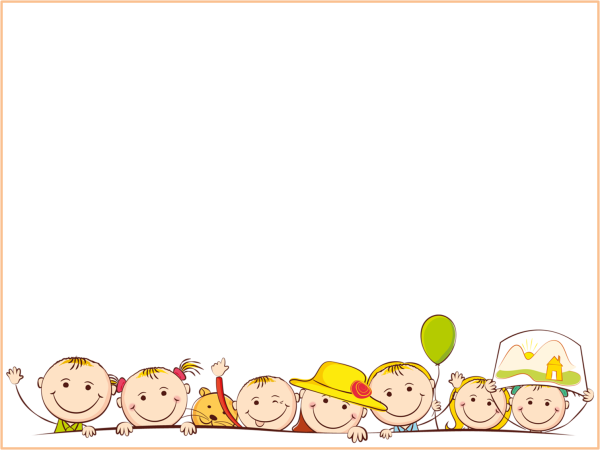 Делайте!Радуйтесь Вашему малышу.Занимаясь уборкой или приготовлением обеда, напевайте что-нибудь.Когда малыш сможет Вас слышать, разговаривайте вслух сами с собой.Если Вы увидели, что ребенок что-то делает, начните «параллельный разговор» (комментируйте его действия).Разговаривайте с ребенком заботливым, успокаивающим, ободряющим тоном.Когда ребенок с Вами разговаривает, слушайте его сочувственно и внимательно.Установите четкие и жесткие требования к ребенку.Говорите с малышом короткими фразами.В разговоре с малышом называйте как можно больше предметов.Ваши объяснения должны быть простыми и понятными.Говорите медленно.Будьте терпеливы.Сначала спрашивайте «Что?». «Почему?» спросите, когда малыш подрастет.Каждый день читайте ребенку.Поощряйте в ребенке стремление задавать вопросы.Не скупитесь на награду: похвалу или поцелуй.Поощряйте любопытство и воображение Вашего малыша.Поощряйте игры с другими детьми.Заботьтесь о том, чтобы у ребенка были новые впечатления, о которых он мог бы рассказывать.Старайтесь, чтобы малыш вместе с Вами готовил обед, гуляйте с ним, играйте, лепите «куличики» из песка, пусть он поможет Вам пересаживать цветы, вешать полки.Приобретите записи любимых песенок, сказок ребенка: пусть он слушает он снова и снова.Помогите ребенку выучить его имя и фамилию.Если ребенок начал что-то коллекционировать – кораблики, машинки, крышки от бутылок – или у него появилось хобби, займитесь этим вместе с ним; вообще старайтесь проявлять интерес к тому, что нравится делать.Посещайте специальные группы для родителей с детьми в детских музеях, учебных центрах, библиотеках, находящихся по соседству школах.Регулярно водите ребенка в библиотеку.Будьте примером для малыша: пусть он видит, какое удовольствие Вы получаете от чтения газет, журналов, книг.Не теряйте чувство юмора.Играйте с ребенком разные игры.Проблемы отцов и детей существует там, где родители и дети дружат и чем-то занимаются вместе.Не делайте!Не перебивайте ребенка, не говорите, что Вы все поняли, не отворачивайтесь, пока малыш не закончил рассказывать, - другими словами, не дайте ему заподозрить, что Вас мало интересует то, о чем он говорит.Не задавайте слишком много вопросов.Не принуждайте ребенка делать то, к чему он не готов.Не заставляйте ребенка делать что-нибудь, если он вертится, устал, расстроен; займитесь чем-то другим.Не требуйте сразу слишком многого: пройдет немало времени, прежде чем малыш приучился самостоятельно убирать свои игрушки, приводить в порядок комнату.Не следует постоянно поправлять ребенка, то и дело повторяя: «Не так! Переделай это».Не говорите: «Нет, она не красивая». Лучше скажите просто: «Она синяя».Не надо критиковать ребенка даже с глазу на глаз; тем более не следует этого делать в присутствии других людей.Не надо устанавливать для ребенка множество правил: он  перестает обращать на Вас внимание.Не перестарайтесь, доставляя ребенку слишком много стимулов или впечатлений: игрушек, поездок и т. д.Не проявляйте повышенного беспокойства по поводу каждой перемены в ребенке: небольшого продвижения вперед или, наоборот, некоторого регресса.Не сравнивайте малыша, ни с какими другими детьми: ни с его братом или сестрой, ни с соседскими ребятами, ни с его приятелями или родственниками. 